Сумська обласна радаДепартамент освіти і науки Сумської облдержадміністрації
Комунальний закладСумський обласний інститут післядипломної педагогічної освітипро підвищення кваліфікації педагогічних та
науково-педагогічних працівників
комунального закладу
Сумський обласний інститут
післядипломної педагогічної освіти
(зі змінами та доповненнями)СХВАЛЕНОвченою радою КЗ СОІППО
Протокол № 1 від «06» 02. 2020 р.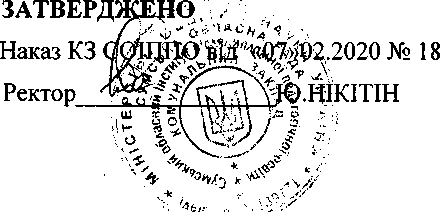 ПОЛОЖЕННЯСуми - 2020Загальна частинаПоложення про підвищення кваліфікації педагогічних та науково- педагогічних працівників (далі - Положення) комунального закладу Сумський обласний інститут післядипломної педагогічної освіти (далі - КЗ СОІППО) розроблено відповідно до чинного законодавства: Законів України «Про освіту», «Про вищу освіту», «Про наукову і науково-технічну діяльність», «Про захист персональних даних», Порядку про підвищення кваліфікації педагогічних і науково-педагогічних працівників, затверджено постановою Кабінету Міністрів України від 21 серпня 2019 р. № 800, постанова від 27 грудня 2019 р. № 1133.Це Положення визначає процедуру, види, форми, обсяг (тривалість), періодичність, умови підвищення кваліфікації педагогічних і науково- педагогічних працівників КЗ СОІППО, включаючи механізм оплати, умови і процедуру визнання результатів підвищення кваліфікації.Підвищення кваліфікації педагогічних та науково-педагогічних працівників КЗ СОІППО забезпечується його засновником Сумською обласною радою (Управлінням майном Сумської обласної ради) та/або Департаментом освіти та науки Сумської обласної державної адміністрації у межах повноважень та/або відповідно до законодавства.Педагогічні і науково-педагогічні працівники КЗ СОІППО зобов’язані постійно підвищувати свою кваліфікацію.Метою підвищення кваліфікації педагогічних і науково-педагогічних працівників КЗ СОІППО є їх професійний розвиток відповідно до державної політики у галузі освіти та забезпечення якості освіти.Система внутрішнього забезпечення якості освіти КЗ СОІППО, сформована у порядку, визначеному законодавством, включає в себе підвищення кваліфікації педагогічних і науково-педагогічних працівників.Педагогічні та науково-педагогічні працівники КЗ СОІППО можуть підвищувати кваліфікацію в Україні та за кордоном (крім держави, що визнана Верховною Радою України державою-агресором чи державою- окупантом).Педагогічні і науково-педагогічні працівники можуть підвищувати кваліфікацію за різними формами, видами.Формами підвищення кваліфікації є інституційна (очна (денна, вечірня), заочна, дистанційна, мережева), дуальна, на робочому місці, на виробництві тощо. Форми підвищення кваліфікації можуть поєднуватись.Основними видами підвищення кваліфікації є:навчання за програмою підвищення кваліфікації;стажування;зОкремі види діяльності педагогічних та науково-педагогічних працівників, зазначені у пункті 20 цього Положення, можуть бути визнані як підвищення кваліфікації.Педагогічні та науково-педагогічні працівники самостійно обирають конкретні форми, види, напрями та суб’єктів надання освітніх послуг з підвищення кваліфікації (далі - суб’єкти підвищення кваліфікації).Обсяг (тривалість) підвищення кваліфікації педагогічних і науково- педагогічних працівників установлюється в годинах та/або кредитах Європейської кредитної трансферно-накопичувальної системи (далі - ЄКТС, (один кредит ЄКТС становить ЗО годин) за накопичувальною системою.Підвищення кваліфікації педагогічними і науково-педагогічними працівниками здійснюється згідно з планом підвищення кваліфікації КЗ СОІППО на певний рік, що формується, затверджується і виконується відповідно до цього Положення.Педагогічні і науково-педагогічні працівники мають право на підвищення кваліфікації поза межами плану підвищення кваліфікації КЗ СОІППО на відповідний рік згідно з цим Положенням.Суб’єктом підвищення кваліфікації може бути заклад освіти (його структурний підрозділ), наукова установа, інша юридична чи фізична особа, у тому числі фізична особа-підприємець, що провадить освітню діяльність у сфері підвищення кваліфікації педагогічних та/або науково-педагогічних працівників.Суб’єкт підвищення кваліфікації може організовувати освітню діяльність у сфері підвищення кваліфікації за місцем провадження власної освітньої діяльності та/або за місцем роботи педагогічних та/або науково- педагогічних працівників, за іншим місцем (місцями) та/або дистанційно, якщо це передбачено договором та/або відповідною програмою.Педагогічні та науково-педагогічні працівники можуть підвищувати кваліфікацію у різних суб’єктів підвищення кваліфікації.Програма підвищення кваліфікації затверджується суб’єктом підвищення кваліфікації та повинна містити інформацію про її розробника (розробників), найменування, мету, напрям, зміст, обсяг (тривалість), що встановлюється в годинах та/або в кредитах ЄКТС, форму (форми) підвищення кваліфікації, перелік компетентностей, що вдосконалюватимуться/набуватимуться (загальні, фахові тощо).Програма також може містити інформацію про:розподіл годин за видами діяльності (консультація; аудиторна, практична, самостійна і контрольна робота тощо);особу (осіб), які виконують програму (рівень вищої освіти, категорія, науковий ступінь, педагогічне / вчене звання, місце та/або досвід роботи тощо);4строки виконання програми;місце виконання програми (за місцезнаходженням суб’єкта підвищення кваліфікації та/або за місцезнаходженням замовника тощо), очікувані результати навчання;вартість (у разі встановлення) або про безоплатний характер надання освітньої послуги;графік освітнього процесу;мінімальну та максимальну кількість осіб в групі;академічні, професійні можливості за результатами опанування програми;можливість надання подальшої підтримки чи супроводу;додаткові послуги (організація трансферу, забезпечення проживання і харчування, перелік можливих послуг для осіб з інвалідністю тощо);документ, що видається за результатами підвищення кваліфікації тощо.Обсяг (тривалість) програми підвищення кваліфікації визначається відповідно до її фактичної тривалості в годинах без урахування самостійної (позааудиторної) роботи або в кредитах ЄКТС з урахуванням самостійної (позааудиторної) роботи.Суб’єкти підвищення кваліфікації можуть розробляти програми підвищення кваліфікації на основі типових програм підвищення кваліфікації, що затверджуються МОН.Суб’єкти підвищення кваліфікації забезпечують відкритість і доступність інформації про кожну власну програму підвищення кваліфікації шляхом її оприлюднення на своїх веб-сайтах.Стажування здійснюється за індивідуальною програмою, що розробляється і затверджується суб’єктом підвищення кваліфікації.Індивідуальна програма стажування повинна містити інформацію про її обсяг (тривалість) та очікувані результати навчання. Індивідуальна програма стажування може містити також іншу інформацію, що стосується проходження стажування педагогічним та/або науково-педагогічним працівником.Між КЗ СОІШЮ, працівники якого проходять стажування, та суб’єктом підвищення кваліфікації укладається договір, що передбачає стажування одного чи декількох працівників. У такому випадку індивідуальна програма є невід’ємним додатком до договору.За пропозицією однієї із сторін договору, до нього можуть вноситися зміни (уточнення) шляхом укладення відповідної додаткової угоди (додатка до угоди).5Стажування педагогічних і науково-педагогічних працівників може здійснюватися в закладах освіти за місцем роботи працівника, іншому закладі освіти або науковій установі. Стажування педагогічних і науково- педагогічних працівників КЗ СОІППО може здійснюватися в інституті за місцем роботи працівника, іншому закладі освіти або науковій установі.Керівником такого стажування призначається науково-педагогічний чи науковий працівник, який працює у суб’єкта підвищення кваліфікації за основним місцем роботи, має науковий ступінь та/або вчене звання і не менше десяти років досвіду роботи на посадах науково-педагогічних чи наукових працівників.Стажування педагогічних і науково-педагогічних працівників у інших суб’єктів підвищення кваліфікації здійснюється під керівництвом працівника, який має відповідний досвід роботи та кваліфікацію (далі - керівника стажування).Оплата праці керівника стажування у інших суб’єктів підвищення кваліфікації визначається такими суб’єктами підвищення кваліфікації самостійно або на підставі укладених договорів про стажування педагогічних та/або науково-педагогічних працівників.Один день стажування оцінюється у 6 годин або 0,2 кредиту ЄКТС.За результатами проходження підвищення кваліфікації педагогічним та науково-педагогічним працівникам видається документ про підвищення кваліфікації, технічний опис, дизайн, спосіб виготовлення, порядок видачі та обліку якого визначається відповідним суб’єктом підвищення кваліфікації.Перелік виданих документів про підвищення кваліфікації оприлюднюється на веб-сайті суб’єкта підвищення кваліфікації протягом 15 календарних днів після їх видачі та містить таку інформацію:прізвище та ініціали (ініціал імені) педагогічного або науково- педагогічного працівника, який пройшов підвищення кваліфікації;форму, вид, тему (напрям, найменування) підвищення кваліфікації та його обсяг (тривалість) в годинах або кредитах ЄКТС;дату видачі та обліковий запис документа про підвищення кваліфікації.У документі про підвищення кваліфікації повинні бути зазначені:повне найменування суб’єкта підвищення кваліфікації (для юридичних осіб) або прізвище, ім’я та по батькові (у разі наявності) фізичної особи, яка надає освітні послуги з підвищення кваліфікації педагогічним та/або науково-педагогічним працівникам (для фізичних осіб, у тому числі фізичних осіб-підприємців);тема (напрям, найменування), обсяг (тривалість) підвищення кваліфікації у годинах та/або кредитах ЄКТС;6прізвище, ім’я та по батькові (у разі наявності) особи, яка підвищила кваліфікацію;опис досягнутих результатів навчання;дата видачі та обліковий запис документа;найменування посади (у разі наявності), прізвище, ініціали (ініціал імені) особи, яка підписала документ від імені суб’єкта підвищення кваліфікації та її підпис.Документи про підвищення кваліфікації (сертифікати, свідоцтва тощо), що були видані за результатами проходження підвищення кваліфікації у суб’єктів підвищення кваліфікації - нерезидентів України, можуть містити іншу інформацію, ніж визначено цим пунктом, та потребують визнання вченою радою згідно з цим Положенням.Особливості підвищення кваліфікації педагогічних
та науково-педагогічних працівників закладів післядипломної освітиПедагогічні та науково-педагогічні працівники КЗ СОІППО підвищують свою кваліфікацію згідно з цим Положенням не рідше одного разу на п’ять років.Вчена рада КЗ СОІППО самостійно визначає організаційні питання планування та проведення підвищення кваліфікації педагогічних та науково- педагогічних працівників, які працюють в інституті за основним місцем роботи, з урахуванням вимог цього Положення.Результати підвищення кваліфікації враховуються під час проведення атестації педагогічних працівників КЗ СОІППО, а також під час обрання на посаду за конкурсом чи укладення трудового договору з науково- педагогічними працівниками.Педагогічні та науково-педагогічні працівники можуть підвищувати свою кваліфікацію згідно з цим Положенням у КЗ СОІППО. Результати такого підвищення кваліфікації не потребують визнання вченою радою.Обсяг підвищення кваліфікації педагогічних та науково-педагогічних працівників КЗ СОІППО протягом п’яти років не може бути меншим ніж шість кредитів ЄКТС.Ректор, проректори, декан, керівники структурних підрозділів, завідувачі кафедр КЗ СОІППО, які вперше призначені на відповідну посаду, проходять підвищення кваліфікації відповідно до займаної посади протягом двох перших років роботи. Обсяги такого підвищення кваліфікації визначаються вченою радою КЗ СОІППО.7Визнання результатів підвищення кваліфікації
педагогічних і науково-педагогічних працівниківРезультати підвищення кваліфікації у суб’єктів підвищення кваліфікації, що мають ліцензію на підвищення кваліфікації або провадять освітню діяльність за акредитованою освітньою програмою, не потребують окремого визнання чи підтвердження.Результати підвищення кваліфікації у інших суб’єктів підвищення кваліфікації визнаються рішенням вченої ради КЗ СОІ111Ю.Порядок визнання результатів підвищення кваліфікації педагогічних та/або науково-педагогічних працівників встановлюється вченою радою КЗ СОІППО.Педагогічний або науково-педагогічний працівник протягом одного місяця після завершення підвищення кваліфікації подає до вченої ради КЗ СОІППО клопотання про визнання результатів підвищення кваліфікації та документ про проходження підвищення кваліфікації.У разі підвищення кваліфікації шляхом інформальної освіти (самоосвіти) замість документа про підвищення кваліфікації подається звіт про результати підвищення кваліфікації або творча робота, персональне розроблення електронного освітнього ресурсу, що виконані в процесі (за результатами) підвищення кваліфікації та оприлюднені на веб-сайті КЗ СОІППО та/або в електронному портфоліо педагогічного або науково- педагогічного працівника (у разі наявності). Форму звіту визначає КЗ СОІППО.Клопотання протягом місяця з дня його подання розглядається на засіданні вченої ради КЗ СОІППО. Вчена рада може доручити розгляд таких питань раді факультету.Для визнання результатів підвищення кваліфікації вчена рада заслуховує педагогічного або науково-педагогічного працівника щодо якості виконання програми підвищення кваліфікації, результатів підвищення кваліфікації, дотримання суб’єктом підвищення кваліфікації умов договору та повинна прийняти рішення про:визнання результатів підвищення кваліфікації;невизнання результатів підвищення кваліфікації.У разі невизнання результатів підвищення кваліфікації вчена рада КЗ СОІППО може надати рекомендації педагогічному або науково- педагогічному працівнику щодо повторного підвищення кваліфікації у інших суб’єктів підвищення кваліфікації та/або прийняти рішення щодо неможливості подальшого включення такого суб’єкта підвищення кваліфікації до плану підвищення кваліфікації КЗ СОІППО до вжиття ним дієвих заходів з підвищення якості надання освітніх послуг.8Результатом підвищення кваліфікації педагогічних та науково- педагогічних працівників у суб’єктів підвищення кваліфікації, що мають ліцензію на підвищення кваліфікації або провадять освітню діяльність за акредитованою освітньою програмою, може бути присвоєння їм повних та/або часткових професійних та/або освітніх кваліфікацій у встановленому законодавством порядку.Окремі види діяльності педагогічних та науково-педагогічних працівників (участь у програмах академічної мобільності, наукове стажування, самоосвіта, здобуття наукового ступеня, вищої освіти, можуть бути визнані як підвищення кваліфікації відповідно до цього Положення.Процедура зарахування окремих видів діяльності, їх результатів та обсяг підвищення кваліфікації педагогічних та науково-педагогічних працівників визначаються вченою радою КЗ СОІППО.Участь педагогічних та науково-педагогічних працівників у програмах академічної мобільності на засадах, визначених Законами України “Про освіту”, “Про вищу освіту”, Положенням про порядок реалізації права на академічну мобільність, затвердженим постановою Кабінету Міністрів України від 12 серпня 2015 р. № 579 (Офіційний вісник України, 2015 р., № 66, ст. 2183), та іншими актами законодавства, визнається вченою радою КЗ СОІППО як підвищення кваліфікації педагогічних та науково- педагогічних працівників.Обсяг підвищення кваліфікації шляхом участі педагогічного або науково-педагогічного працівника у програмі академічної мобільності зараховується в межах визнаних результатів навчання, але не більше ніж ЗО годин або один кредит ЄКТС на рік.Наукове стажування науково-педагогічних працівників, що здійснюється відповідно до статті 34 Закону України “Про наукову і науково- технічну діяльність”, може бути визнане вченою радою КЗ СОІППО як підвищення кваліфікації науково-педагогічних працівників.Один тиждень наукового стажування науково-педагогічних працівників зараховується як підвищення кваліфікації в обсязі ЗО годин або одного кредиту ЄКТС.Результати інформальної освіти (самоосвіти) педагогічних або науково-педагогічних працівників, які мають науковий ступінь та/або вчене, почесне чи педагогічне звання (крім звання «старший вчитель»), можуть бути визнані вченою радою КЗ СОІППО як підвищення кваліфікації педагогічних або науково-педагогічних працівників.Обсяг підвищення кваліфікації шляхом інформальної освіти (самоосвіти) зараховується відповідно до визнаних результатів навчання, але не більше ЗО годин або одного кредиту ЄКТС на рік.9Здобуття першого (бакалаврського), другого (магістерського) рівня вищої освіти, третього (освітньо-наукового/освітньо-творчого) рівня або наукового рівня вищої освіти вперше або за іншою спеціальністю у межах професійної діяльності або галузі знань визнається як підвищення кваліфікації педагогічних або науково-педагогічних працівників.Обсяг підвищення кваліфікації шляхом здобуття наукового ступеня, рівня вищої освіти зараховується відповідно до встановленого обсягу освітньо-професійної (освітньо-наукової, освітньо-творчої) програми у годинах або кредитах ЄКТС, за винятком визнаних (зарахованих) результатів навчання з попередньо здобутих рівнів освіти.Фінансування підвищення кваліфікаціїДжерелами фінансування підвищення кваліфікації педагогічних і науково-педагогічних працівників є кошти державного, місцевих бюджетів, кошти фізичних та/або юридичних осіб, інші власні надходження інституту та/або його засновника, інші джерела, не заборонені законодавством.У разі підвищення кваліфікації педагогічних і науково-педагогічних працівників за рахунок коштів державного або місцевого бюджету, інших коштів, затверджених у кошторисі інституту на підвищення кваліфікації, укладення договору між керівником КЗ СОІППО та суб’єктом підвищення кваліфікації із зазначенням джерела фінансування підвищення кваліфікації є обов’язковим.За рахунок коштів, передбачених у кошторисі КЗ СОІППО, здійснюється фінансування підвищення кваліфікації в обсязі, встановленому законодавством, і відповідно до плану підвищення кваліфікації педагогічних та науково-педагогічних працівників, які працюють у закладі за основним місцем роботи;Самостійне фінансування підвищення кваліфікації здійснюється:педагогічними і науково-педагогічними працівниками КЗ СОІППО, які працюють за основним місцем роботи і проходять підвищення кваліфікації поза межами плану підвищення кваліфікації;іншими особами, які працюють у КЗ СОІППО на посадах педагогічних або науково-педагогічних працівників за суміщенням або сумісництвом.На час підвищення кваліфікації педагогічним або науково- педагогічним працівником відповідно до затвердженого плану з відривом від виробництва (освітнього процесу) в обсязі, визначеному законодавством, за педагогічним або науково-педагогічним працівником зберігається місце роботи (посада) із збереженням середньої заробітної плати.Витрати, пов’язані з підвищенням кваліфікації, відшкодовуються у порядку, визначеному законодавством.10Факт підвищення кваліфікації педагогічного або науково- педагогічного працівника підтверджується актом про надання послуги з підвищення кваліфікації, який складається в установленому законодавством порядку, підписується ректором КЗ СОІППО або уповноваженою ним особою та суб’єктом підвищення кваліфікації. Такий акт є підставою для оплати послуг суб’єкта підвищення кваліфікації згідно з укладеною угодою щодо підвищення кваліфікації.